                  Inter Lignes Crest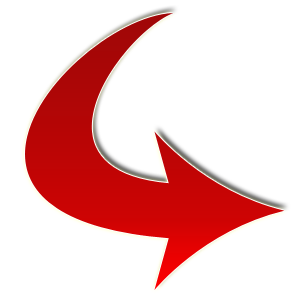 Agence de communication Écrite, depuis 1998.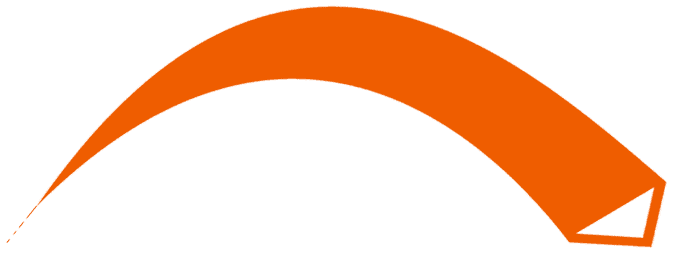 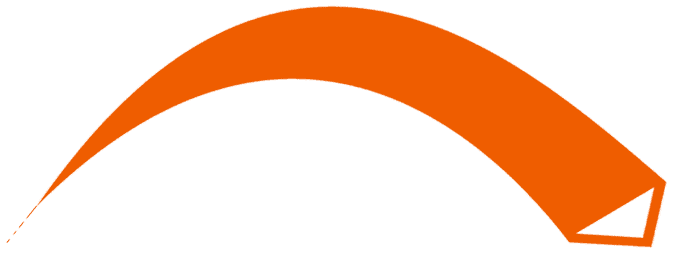 Diagnostic de livresPorter un regard pertinent sur un projet éditorialMaîtriser la charte rédactionnelle et graphique d'un journal, Autres prestations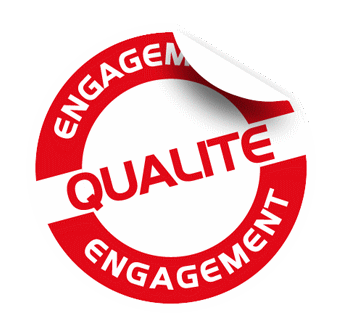 Contrôle qualitéDes procédures très strictes en matière de contrôle qualité ont été mises en place. Une série de contrôles de conformité est effectuée à l'issue de chaque phase de la prestation et avant remise des documents intermédiaires et finaux.
Une équipe rédactionnelle éprouvée pour développer votre entreprise.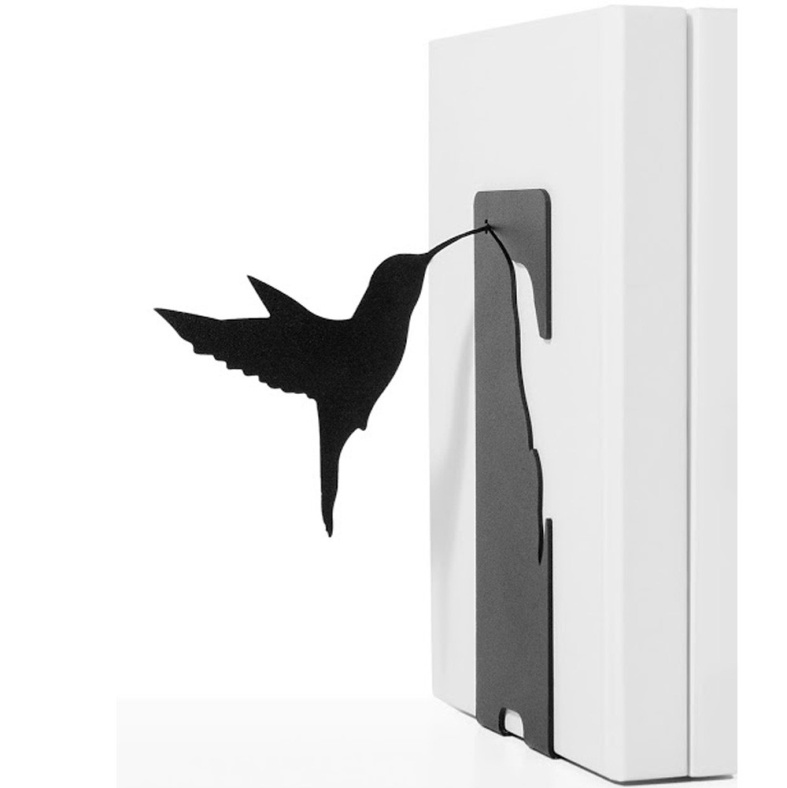 Ils ne savaient pas que c'était impossible, alors ils l'ont fait.Mark TwainRelecture et CorrectionRéécritureTranscription audio et vidéo - Compte rendu - SynthèseBiographie familiale Biographie d’entrepriseConversion de textes en audio – Saisie de données et de documents